Cardinal Newman Writing Task Year 5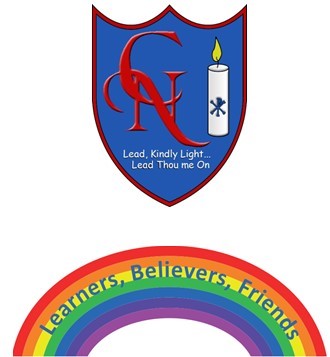 Name:Learning Objective: To write using description from a different perspective using a range of language features, vocabulary and punctuationSuccess CriteriaSelf-assessmentPeer assessmentTeacher assessmentI can write using 1st person a detailed description of several objects using creativity from a different perspectiveI can make exciting vocabulary choices including interesting noun phrases, adverbial phrases, similes and metaphorsI have included several relative clauses and types of parenthesis to add to and enhance my descriptionFeedback:Teacher: